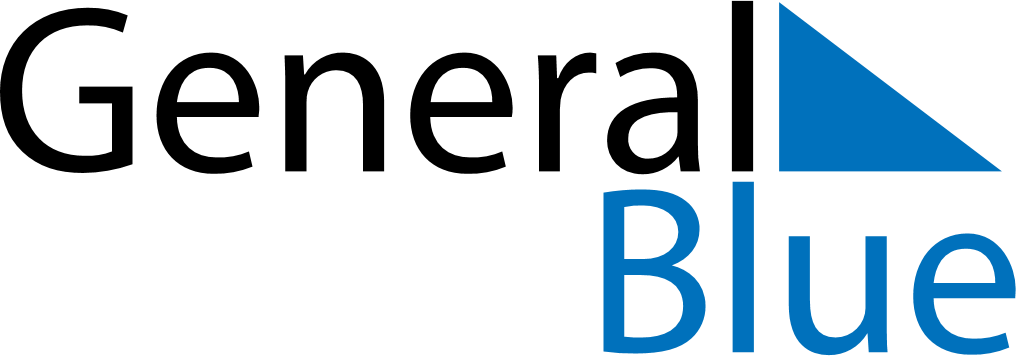 November 2018November 2018November 2018November 2018United StatesUnited StatesUnited StatesMondayTuesdayWednesdayThursdayFridaySaturdaySaturdaySunday1233456789101011Veterans Day1213141516171718Veterans Day (substitute day)1920212223242425Thanksgiving DayDay after Thanksgiving Day2627282930